T.C.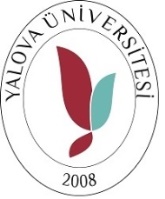 YALOVA ÜNİVERSİTESİİNSAN VE TOPLUM BİLİMLERİ FAKÜLTESİGÜNLÜK DEĞERLENDİRME RAPORUT.C.YALOVA ÜNİVERSİTESİİNSAN VE TOPLUM BİLİMLERİ FAKÜLTESİGÜNLÜK DEĞERLENDİRME RAPORUT.C.YALOVA ÜNİVERSİTESİİNSAN VE TOPLUM BİLİMLERİ FAKÜLTESİGÜNLÜK DEĞERLENDİRME RAPORUT.C.YALOVA ÜNİVERSİTESİİNSAN VE TOPLUM BİLİMLERİ FAKÜLTESİGÜNLÜK DEĞERLENDİRME RAPORUT.C.YALOVA ÜNİVERSİTESİİNSAN VE TOPLUM BİLİMLERİ FAKÜLTESİGÜNLÜK DEĞERLENDİRME RAPORUT.C.YALOVA ÜNİVERSİTESİİNSAN VE TOPLUM BİLİMLERİ FAKÜLTESİGÜNLÜK DEĞERLENDİRME RAPORUT.C.YALOVA ÜNİVERSİTESİİNSAN VE TOPLUM BİLİMLERİ FAKÜLTESİGÜNLÜK DEĞERLENDİRME RAPORUT.C.YALOVA ÜNİVERSİTESİİNSAN VE TOPLUM BİLİMLERİ FAKÜLTESİGÜNLÜK DEĞERLENDİRME RAPORUT.C.YALOVA ÜNİVERSİTESİİNSAN VE TOPLUM BİLİMLERİ FAKÜLTESİGÜNLÜK DEĞERLENDİRME RAPORUT.C.YALOVA ÜNİVERSİTESİİNSAN VE TOPLUM BİLİMLERİ FAKÜLTESİGÜNLÜK DEĞERLENDİRME RAPORUT.C.YALOVA ÜNİVERSİTESİİNSAN VE TOPLUM BİLİMLERİ FAKÜLTESİGÜNLÜK DEĞERLENDİRME RAPORUT.C.YALOVA ÜNİVERSİTESİİNSAN VE TOPLUM BİLİMLERİ FAKÜLTESİGÜNLÜK DEĞERLENDİRME RAPORUT.C.YALOVA ÜNİVERSİTESİİNSAN VE TOPLUM BİLİMLERİ FAKÜLTESİGÜNLÜK DEĞERLENDİRME RAPORUT.C.YALOVA ÜNİVERSİTESİİNSAN VE TOPLUM BİLİMLERİ FAKÜLTESİGÜNLÜK DEĞERLENDİRME RAPORUT.C.YALOVA ÜNİVERSİTESİİNSAN VE TOPLUM BİLİMLERİ FAKÜLTESİGÜNLÜK DEĞERLENDİRME RAPORUT.C.YALOVA ÜNİVERSİTESİİNSAN VE TOPLUM BİLİMLERİ FAKÜLTESİGÜNLÜK DEĞERLENDİRME RAPORUT.C.YALOVA ÜNİVERSİTESİİNSAN VE TOPLUM BİLİMLERİ FAKÜLTESİGÜNLÜK DEĞERLENDİRME RAPORUT.C.YALOVA ÜNİVERSİTESİİNSAN VE TOPLUM BİLİMLERİ FAKÜLTESİGÜNLÜK DEĞERLENDİRME RAPORUT.C.YALOVA ÜNİVERSİTESİİNSAN VE TOPLUM BİLİMLERİ FAKÜLTESİGÜNLÜK DEĞERLENDİRME RAPORUT.C.YALOVA ÜNİVERSİTESİİNSAN VE TOPLUM BİLİMLERİ FAKÜLTESİGÜNLÜK DEĞERLENDİRME RAPORUT.C.YALOVA ÜNİVERSİTESİİNSAN VE TOPLUM BİLİMLERİ FAKÜLTESİGÜNLÜK DEĞERLENDİRME RAPORUT.C.YALOVA ÜNİVERSİTESİİNSAN VE TOPLUM BİLİMLERİ FAKÜLTESİGÜNLÜK DEĞERLENDİRME RAPORUT.C.YALOVA ÜNİVERSİTESİİNSAN VE TOPLUM BİLİMLERİ FAKÜLTESİGÜNLÜK DEĞERLENDİRME RAPORUT.C.YALOVA ÜNİVERSİTESİİNSAN VE TOPLUM BİLİMLERİ FAKÜLTESİGÜNLÜK DEĞERLENDİRME RAPORUT.C.YALOVA ÜNİVERSİTESİİNSAN VE TOPLUM BİLİMLERİ FAKÜLTESİGÜNLÜK DEĞERLENDİRME RAPORUT.C.YALOVA ÜNİVERSİTESİİNSAN VE TOPLUM BİLİMLERİ FAKÜLTESİGÜNLÜK DEĞERLENDİRME RAPORUT.C.YALOVA ÜNİVERSİTESİİNSAN VE TOPLUM BİLİMLERİ FAKÜLTESİGÜNLÜK DEĞERLENDİRME RAPORUT.C.YALOVA ÜNİVERSİTESİİNSAN VE TOPLUM BİLİMLERİ FAKÜLTESİGÜNLÜK DEĞERLENDİRME RAPORUT.C.YALOVA ÜNİVERSİTESİİNSAN VE TOPLUM BİLİMLERİ FAKÜLTESİGÜNLÜK DEĞERLENDİRME RAPORUT.C.YALOVA ÜNİVERSİTESİİNSAN VE TOPLUM BİLİMLERİ FAKÜLTESİGÜNLÜK DEĞERLENDİRME RAPORUÇalışma TarihiBölüm Yetkilisinin İmza ve KaşesiÇalıştığı BölümBölüm Yetkilisinin İmza ve KaşesiÇalışma TarihiBölüm Yetkilisinin İmza ve KaşesiÇalıştığı BölümBölüm Yetkilisinin İmza ve KaşesiÇalışma TarihiBölüm Yetkilisinin İmza ve KaşesiÇalıştığı BölümBölüm Yetkilisinin İmza ve KaşesiÇalışma TarihiBölüm Yetkilisinin İmza ve KaşesiÇalıştığı BölümBölüm Yetkilisinin İmza ve KaşesiÇalışma TarihiBölüm Yetkilisinin İmza ve KaşesiÇalıştığı BölümBölüm Yetkilisinin İmza ve KaşesiÇalışma TarihiBölüm Yetkilisinin İmza ve KaşesiÇalıştığı BölümBölüm Yetkilisinin İmza ve KaşesiÇalışma TarihiBölüm Yetkilisinin İmza ve KaşesiÇalıştığı BölümBölüm Yetkilisinin İmza ve KaşesiÇalışma TarihiBölüm Yetkilisinin İmza ve KaşesiÇalıştığı BölümBölüm Yetkilisinin İmza ve KaşesiÇalışma TarihiBölüm Yetkilisinin İmza ve KaşesiÇalıştığı BölümBölüm Yetkilisinin İmza ve KaşesiÇalışma TarihiBölüm Yetkilisinin İmza ve KaşesiÇalıştığı BölümBölüm Yetkilisinin İmza ve KaşesiÇalışma TarihiBölüm Yetkilisinin İmza ve KaşesiÇalıştığı BölümBölüm Yetkilisinin İmza ve KaşesiÇalışma TarihiBölüm Yetkilisinin İmza ve KaşesiÇalıştığı BölümBölüm Yetkilisinin İmza ve KaşesiÇalışma TarihiBölüm Yetkilisinin İmza ve KaşesiÇalıştığı BölümBölüm Yetkilisinin İmza ve KaşesiÇalışma TarihiBölüm Yetkilisinin İmza ve KaşesiÇalıştığı BölümBölüm Yetkilisinin İmza ve KaşesiÇalışma TarihiBölüm Yetkilisinin İmza ve KaşesiÇalıştığı BölümBölüm Yetkilisinin İmza ve KaşesiÇalışma TarihiBölüm Yetkilisinin İmza ve KaşesiÇalıştığı BölümBölüm Yetkilisinin İmza ve KaşesiÇalışma TarihiBölüm Yetkilisinin İmza ve KaşesiÇalıştığı BölümBölüm Yetkilisinin İmza ve KaşesiÇalışma TarihiBölüm Yetkilisinin İmza ve KaşesiÇalıştığı BölümBölüm Yetkilisinin İmza ve KaşesiÇalışma TarihiBölüm Yetkilisinin İmza ve KaşesiÇalıştığı BölümBölüm Yetkilisinin İmza ve KaşesiÇalışma TarihiBölüm Yetkilisinin İmza ve KaşesiÇalıştığı BölümBölüm Yetkilisinin İmza ve KaşesiÇalışma TarihiBölüm Yetkilisinin İmza ve KaşesiÇalıştığı BölümBölüm Yetkilisinin İmza ve KaşesiÇalışma TarihiBölüm Yetkilisinin İmza ve KaşesiÇalıştığı BölümBölüm Yetkilisinin İmza ve KaşesiÇalışma TarihiBölüm Yetkilisinin İmza ve KaşesiÇalıştığı BölümBölüm Yetkilisinin İmza ve KaşesiÇalışma TarihiBölüm Yetkilisinin İmza ve KaşesiÇalıştığı BölümBölüm Yetkilisinin İmza ve KaşesiÇalışma TarihiBölüm Yetkilisinin İmza ve KaşesiÇalıştığı BölümBölüm Yetkilisinin İmza ve KaşesiÇalışma TarihiBölüm Yetkilisinin İmza ve KaşesiÇalıştığı BölümBölüm Yetkilisinin İmza ve KaşesiÇalışma TarihiBölüm Yetkilisinin İmza ve KaşesiÇalıştığı BölümBölüm Yetkilisinin İmza ve KaşesiÇalışma TarihiBölüm Yetkilisinin İmza ve KaşesiÇalıştığı BölümBölüm Yetkilisinin İmza ve KaşesiÇalışma TarihiBölüm Yetkilisinin İmza ve KaşesiÇalıştığı BölümBölüm Yetkilisinin İmza ve KaşesiÇalışma TarihiBölüm Yetkilisinin İmza ve KaşesiÇalıştığı BölümBölüm Yetkilisinin İmza ve Kaşesi